Základní škola a mateřská škola rychnov nad Kněžnou, roveň 60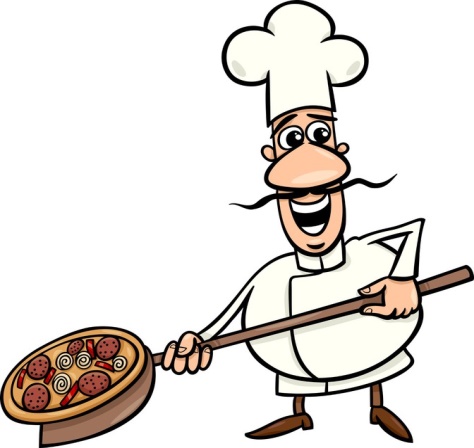     Jídelní  lístek                 30.5.-3.6.2022Jídlo obsahuje alergeny. Jejich čísla  jsou uvedena za názvem jídelníčku.Seznam alergenů: 1 – obiloviny obsahující lepek (a- pšenice, b-žito, c-ječmen, d-oves)               6 – sója                               3 – vejce                                                                                                             7 - mléko                              4 – ryby                                                                                                              9 - celerStrava je určena k okamžité spotřebě!Změna jídelníčku vyhrazena!Pondělí:houska, mrkvová pomazánka, paprika, mléko1a,7polévka slepičí s nudlemi1a,9koprová omáčka, vař. vejce, brambory, čaj, ZŠ – ovocná tyčinka1a,7,9chléb, ochucené pomazánkové máslo, rajče, bílá káva1a,7Úterý:ovocná přesnídávka, piškoty, hroznové víno, džus1apolévka česneková9kuřecí nudličky se zeleninou a žampiony sypané sýrem, kuskus, džus, mandarinka1a,9slunečnicový chléb, ředkvičková pomazánka, okurka, granko1a,b,c,d,7Středa:kaiserka, pomazánka z červené řepy, zeleninový talíř, mléko1a,7polévka z červené čočky1a,9palačinky s jahodovým džemem, jablko, vanilkové mléko, čaj1a,3,7veka, máslo, plátkový sýr, rajče, čaj1a,7Čtvrtek:chléb, pomazánka tvarohová s pažitkou, okurka, malcao1a,7polévka zeleninová s rýží natural1a,9vepřová pečeně, bramborový knedlík, hlávkové zelí s kapustou, džus, ZŠ – ovocný jogurt1a,3,7,9ovocný jogurt, lupínky, mandarinka, čaj1a,7Pátek:obložený toustový chléb, mléko1a,7polévka špenátová s vejcem3,7,9hovězí španělský ptáček, dušená rýže, paprika, čaj1a,7,9vánočka, jablko, vanilkové mléko1a,7